Игра «Школьная разведка»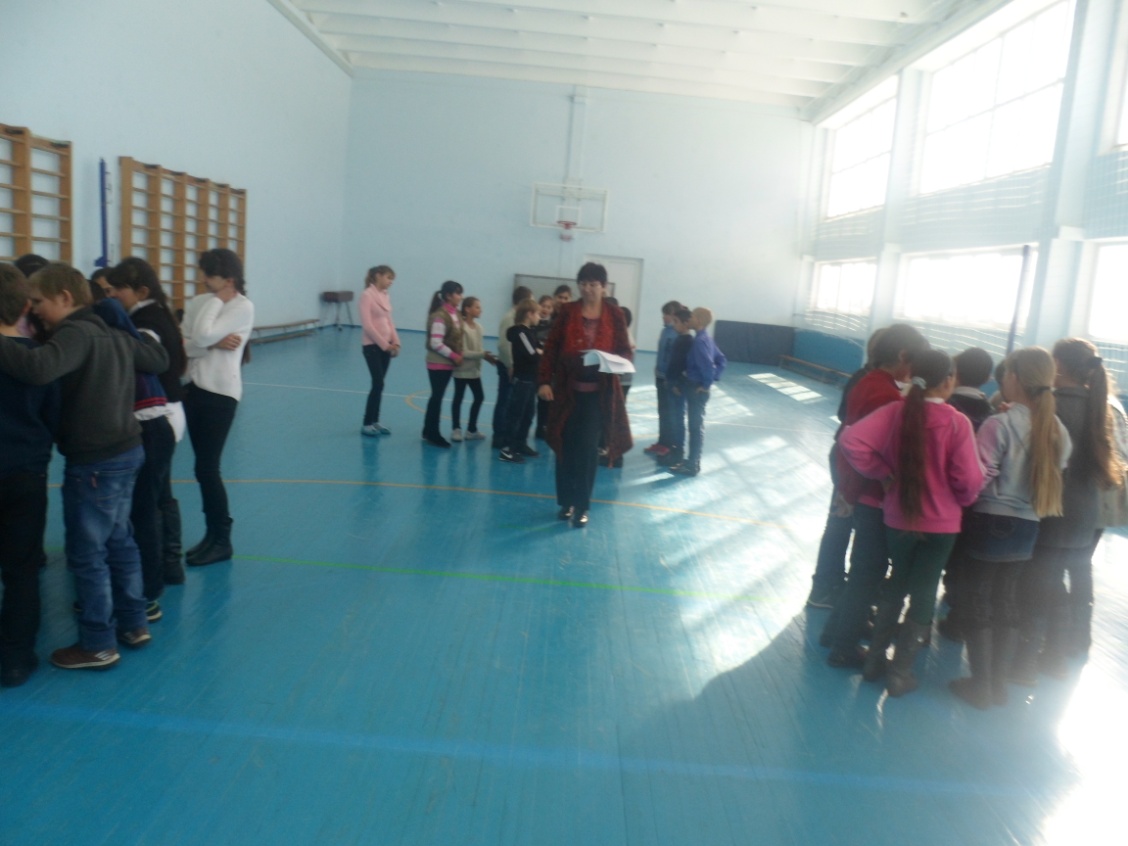 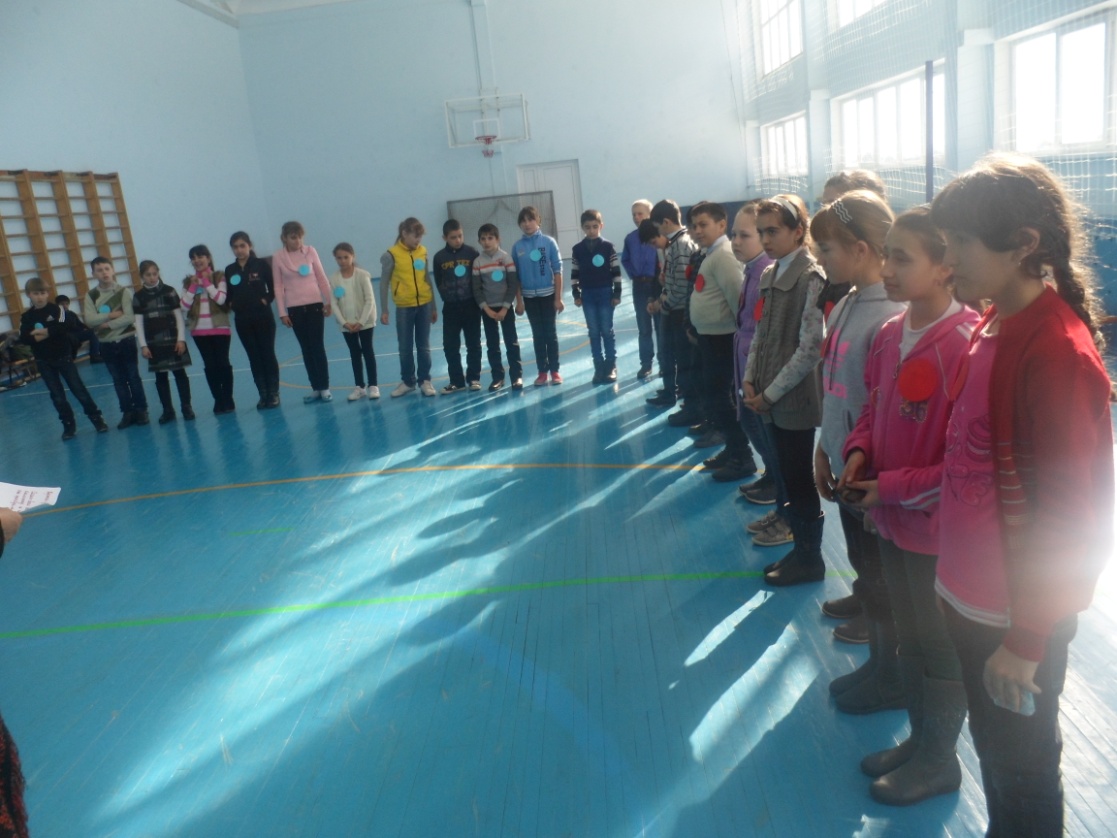 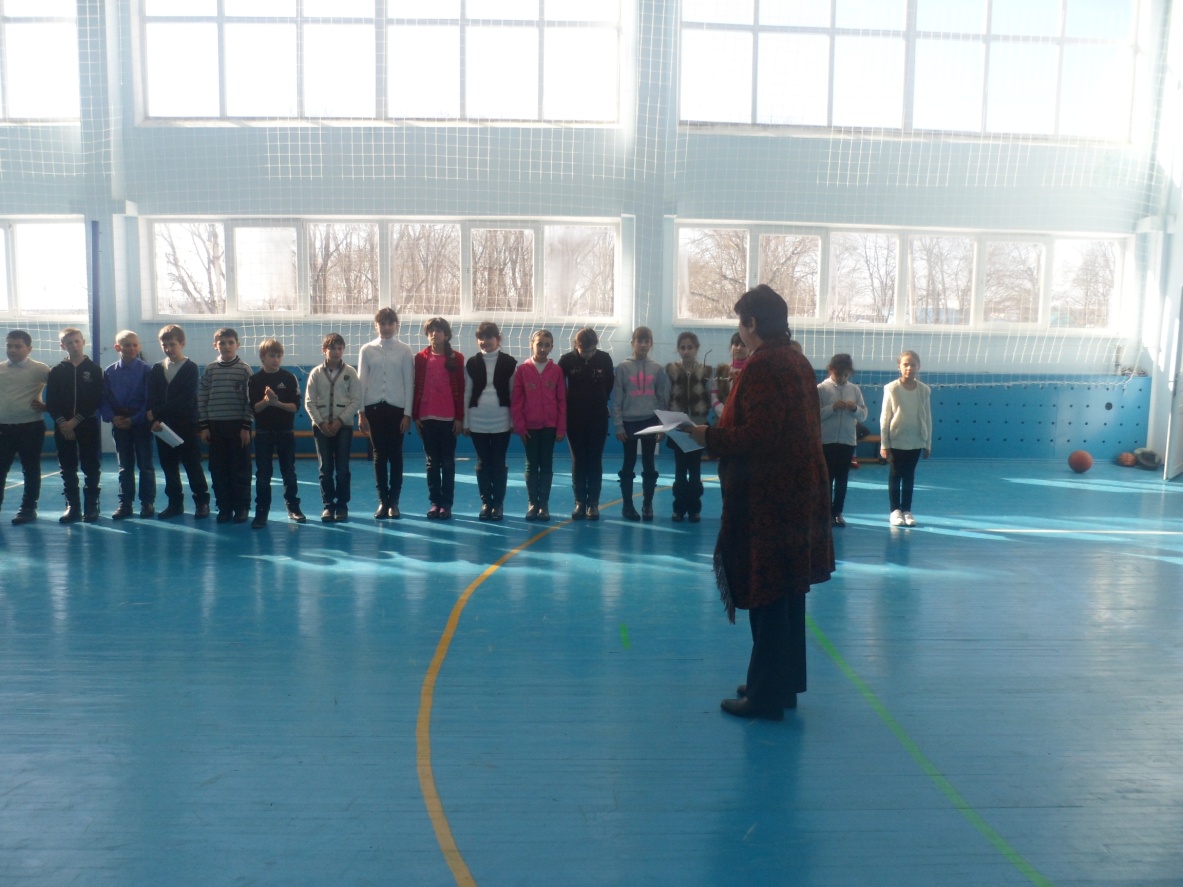 